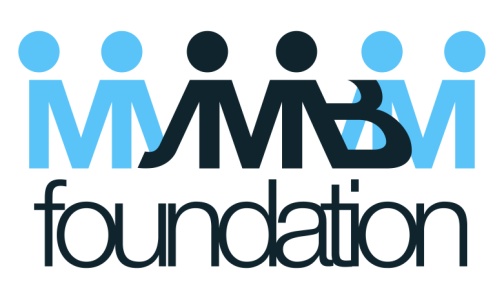 James Macready-Bryan FoundationFunding Application FormNOTE: Only applications submitted on this form will be considered APPLICANT’S PERSONAL DETAILS APPLICANT’S BACKGROUND / CURRENTLY FUNDED SERVICESAUTHORISED FUND ADMINISTRATOROTHER APPLICATIONS FOR FUNDING DETAILS OF APPLICATION BENEFIT TO THE APPLICANTPlease demonstrate how and why this item or service will benefit the recipient.
NB: Written support from recommending authority (doctor, therapist etc) may be requested.FUND ADMINISTRATOR DECLARATIONI have read the application guidelines and agree to comply with the requirements therein.Should this application be successful, I agree to fulfil my responsibilities as the fund administrator, in administering the funding on behalf of the applicant. I declare that the information provided in this application is true and correct and in accordance with the application guidelines and I agree, if any information herein is found to be incorrect or misleading, that the James Macready-Bryan Foundation reserves the right to seek repayment of all or part of monies provided.Signature:      			Date:  _____________________________ (name) - Fund AdministratorSignature:			Date: _____________________________ (name) - WitnessEmail this completed application form to:applications@jmbfoundation.org.auOr send to:JMBF Application for Funding Sub CommitteeP.O. Box 2281,Hawthorn Vic 3182Applicant’s name:Applicant’s address:Date of birth:Age:Guardian/carer’s name:Relationship to applicant:Is the guardian aware of this application?YESNOIs the guardian aware of this application?Address for correspondence:Contact phone number:Email address for correspondence:Date of application:Where did you hear about JMBF funding?Date of ABI:Date of ABI:Cause of ABI:Cause of ABI:Functional capacity:Functional capacity:Please indicate (tick) whether the applicant is independent, uses aids and/or requires assistancePlease indicate (tick) whether the applicant is independent, uses aids and/or requires assistancePlease indicate (tick) whether the applicant is independent, uses aids and/or requires assistancePlease indicate (tick) whether the applicant is independent, uses aids and/or requires assistancePlease indicate (tick) whether the applicant is independent, uses aids and/or requires assistanceMobility: Mobility: IndependentIndependentUses aidsRequires assistanceRequires assistanceMobility: Mobility: Communication: Communication: IndependentIndependentUses aidsRequires assistanceRequires assistanceCommunication: Communication: Personal care:Personal care:IndependentIndependentUses aidsRequires assistanceRequires assistancePersonal care:Personal care:Domestic activitiesDomestic activitiesIndependentIndependentUses aidsRequires assistanceRequires assistanceDomestic activitiesDomestic activitiesCommunity activitiesCommunity activitiesIndependentIndependentUses aidsRequires assistanceRequires assistanceCommunity activitiesCommunity activitiesTransportTransportIndependentIndependentUses aidsRequires assistanceRequires assistanceCurrent residence: Please provide address and state whether home or supported accommodation Current residence: Please provide address and state whether home or supported accommodation Current level of care:e.g. full time, 20 hrs per week, care provided on a 24 hour basis through accommodation, etcCurrent level of care:e.g. full time, 20 hrs per week, care provided on a 24 hour basis through accommodation, etcCurrently 
funded servicesFunderFunderLevel of fundinge.g. 2 hours per weekLevel of fundinge.g. 2 hours per weekLevel of fundinge.g. 2 hours per weekOngoing or one offAttendant care:Therapy:OT:PT:SP:NeuropsychologyOther – please state type of service and funding source. e.g. music therapy Administrator’s name*Organisation (if applicable)Relationship to applicant:Address for correspondence:Contact phone number:Email address for correspondence:*The authorised fund administrator is the applicant’s legal guardian or authorised agent (e.g. case manager) who undertakes responsibility for submitting this application and, if successful, ensuring appropriate documents/invoices are presented to JMBF for payment*The authorised fund administrator is the applicant’s legal guardian or authorised agent (e.g. case manager) who undertakes responsibility for submitting this application and, if successful, ensuring appropriate documents/invoices are presented to JMBF for paymentHas the applicant previously applied to the JMB Foundation for funding?YESNOHas the applicant previously applied to the JMB Foundation for funding?If yes, please provide date/s of previous application/sDate/sDate/sIf yes, please provide date/s of previous application/sWas the application successful?YESNOWas the application successful?If successful, please provide date and total amount received.YearAmount receivedIf successful, please provide date and total amount received.$What did the JMBF funds go towards?Is the applicant on Department of Human Services Disability Support Register?YESNOIs the applicant on Department of Human Services Disability Support Register?Is the applicant pursuing compensation through the courts?*YESNOIs the applicant pursuing compensation through the courts?**If YES there is an expectation that any funds provided by JMBF will be reimbursed to JMBF, if the applicant is successful in securing compensation. Please refer to Application for Funding Guidelines document for further information.*If YES there is an expectation that any funds provided by JMBF will be reimbursed to JMBF, if the applicant is successful in securing compensation. Please refer to Application for Funding Guidelines document for further information.*If YES there is an expectation that any funds provided by JMBF will be reimbursed to JMBF, if the applicant is successful in securing compensation. Please refer to Application for Funding Guidelines document for further information.Pending funding applicationsPending funding applicationsPlease provide details of all other applications for funding currently under consideration for this applicantPlease provide details of all other applications for funding currently under consideration for this applicantPlease provide details of all other applications for funding currently under consideration for this applicantFunding bodyAmount requestedAmount requestedPurposeTime period of fundingWhat for?Please list/describe equipment (include make and model) or service and provider. Time framePlease state frequency of service or one off cost & beginning and end of serviceTime framePlease state frequency of service or one off cost & beginning and end of serviceTotal amount requested*Total amount applied forTotal amount applied for$..........$..........*In the case of hourly rates, please note the amount requested should reflect the rate that will be charged by the relevant therapist/carer during the six month period to which this application applies. *In the case of hourly rates, please note the amount requested should reflect the rate that will be charged by the relevant therapist/carer during the six month period to which this application applies. *In the case of hourly rates, please note the amount requested should reflect the rate that will be charged by the relevant therapist/carer during the six month period to which this application applies. *In the case of hourly rates, please note the amount requested should reflect the rate that will be charged by the relevant therapist/carer during the six month period to which this application applies. Aim
(overall aim, applicants goal/s)Objective
(steps to achieve aim/ goals)Strategy
(how objectives will be achieved, activities, timeframe)Outcome
(what will change, how results will be measured)